E-TUND – KOHTUME ÜHISES VIRTUAALSES KLASSIRUUMIS         TUNNIKAVA #428* Tunnikava on loodud selleks, et pakkuda õpetajatele välja erinevaid variante õpilaste aktiivseks kaasamiseks tunni teemasse. Õpetaja teeb ise otsuse, millist meetodit kasutada. Tunnikava ei pea tingimata kasutama.Tunni teema:Kuidas loodi Eesti Vabariik 105 aastat tagasi?Külalisõpetaja:Taimar Peterkop, riigisekretärÕpilased:1.–3. klassTunni õpieesmärk:Õpilane teab, kui vana on Eesti riik ning mõistab, et Eesti Vabariik sündis eesti rahva ühisel kokkuleppel.Seos RÕK-iga:Kultuuri- ja väärtuspädevus, sotsiaalne ja kodanikupädevus45-minutilise tunni ülesehitus:Tunni ettevalmistusõpetajatele ja õpilastele:Vajalikud vahendid video vaatamiseks: arvuti, internetiühendus, kõlarid, projektor. Palun avage arvuti, projektor ja e-tunni YouTube'i link.Logige võimalusel sisse YouTube'i keskkonda, et saaksite anda märku oma klassi liitumisest tunniga ja edastada õpilaste küsimusi.Kontrollige kõlareid, et heli oleks kosta kogu klassiruumis.Et edastada õpilaste küsimusi otseülekande ajal, vajutage vasakus allservas olevale YouTube’i nupule, mis avab video uues aknas koos vestlusaknaga küsimuste jaoks (järelvaatamisel pole seda vaja teha):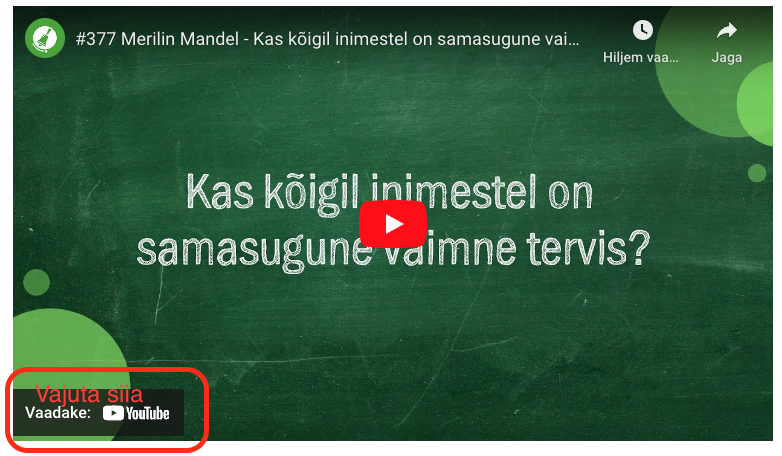 ETTEVALMISTUS E-TUNNIKSTutvuge õpilaste töölehega. NB! Kui soovite töölehte oma klassi jaoks kohendada, muutke DOCX failis olevat töölehte just teie klassile sobivaks kustudades või lisades ülesandeid. Siis printige tööleht ja jagage vajalik õpilastele.Tunni teema taust:Eesti iseseisvusmanifest oli üks olulisemaid dokumente Eesti ajaloos. Tänases e-tunnis saad teada, kuidas Eesti Vabariik 105 aastat tagasi sündis ja mis rolli kandis selles iseseisvusmanifest.  Häälestus ja ülesanne video ajaks5 minOtsi täherägastikust üles erinevad Eesti sümbolid. Sõnad võivad asetseda paremalt vasakule, vasakult paremale, alt üles, ülevalt alla või horisontaalis.  Rukkilill, suitsupääsuke, paekivi, lipp, vapp, hümn, räim, hunt, pääsusaba	Lisainfo riiklike sümbolite kohta: https://www.eesti.ee/et/eesti-vabariik/eesti-vabariik/riiklikud-suembolid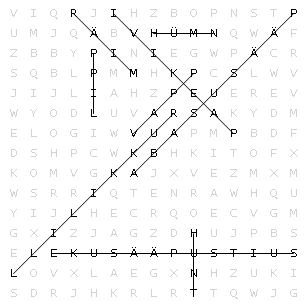 Otseülekande  vaatamine ja küsimuste esitamine20 minKÜSIMUSTE ESITAMINE KÜLALISÕPETAJALEYoutube’i vestlusesse ootame koolidelt küsimusi külalisõpetajale vormis:Kaari 12. klass, Kurtna Kool. Kuidas saada presidendiks?Õpetaja küsib õpilastelt ja valib välja parimad küsimused. Õpetaja või üks õpetaja poolt määratud õpilane kirjutab küsimused YouTube'i vestlusaknasse.Kui õpilased jälgivad tundi oma seadmest, siis leppige õpilastega enne tundi kokkuYouTube’i vestluses osalemise reeglid. Reeglite õpetamiseta õpilasi Youtube’i lasta eitohi, sest õpilased hakkavad tundi segama. Kui vestlus muutub liialt segavaks, suletakse vestlus ja küsimusi esitada ei saa. Palun hoiatage oma õpilasi, et võib juhtuda, et kõigile küsimustele ei jõua otseülekandes vastata. Mida varem jõuate küsimused saata, seda suurema tõenäosusega jõuame vastata. Õpilaste iseseisevtöö20 minÜlesanne 1. Ühenda pilt õige pealkirjaga. Arvesta, et pilte on rohkem kui sõnu.ISESEISVUSMANIFEST 	GOOTI KIRI 	VABARIIGI VÄLJAKUULUTAMISE MONUMENT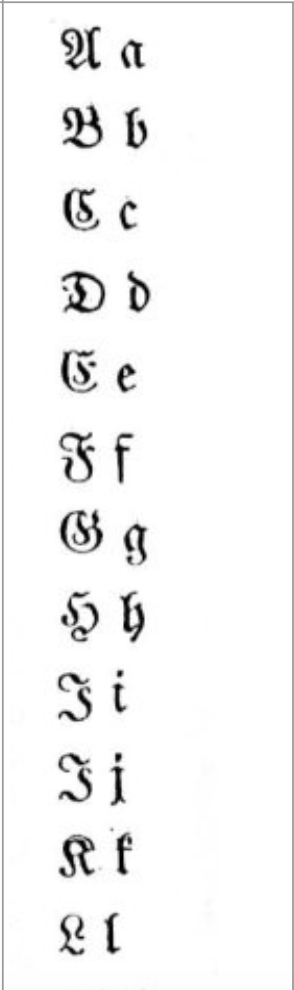 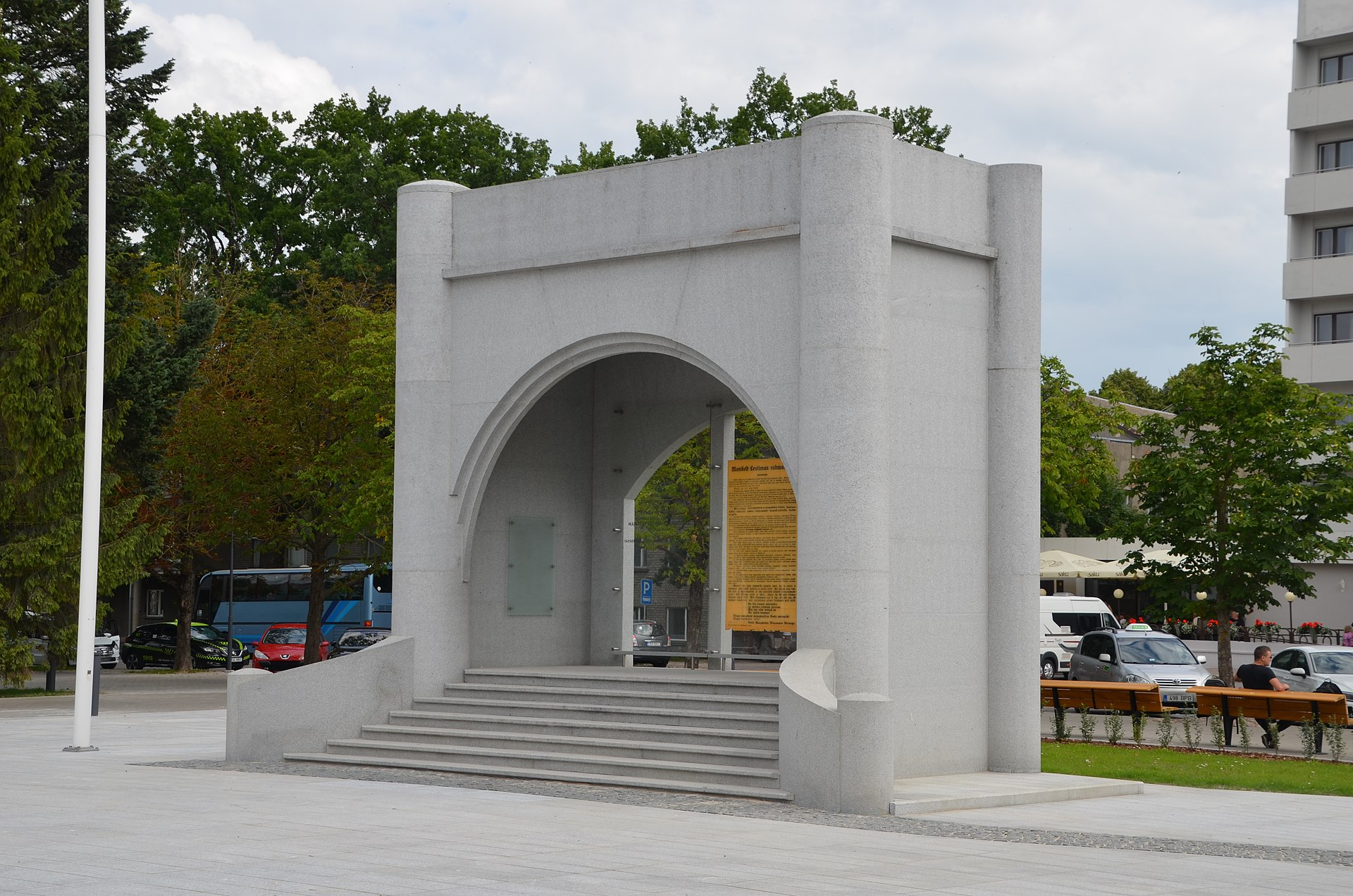 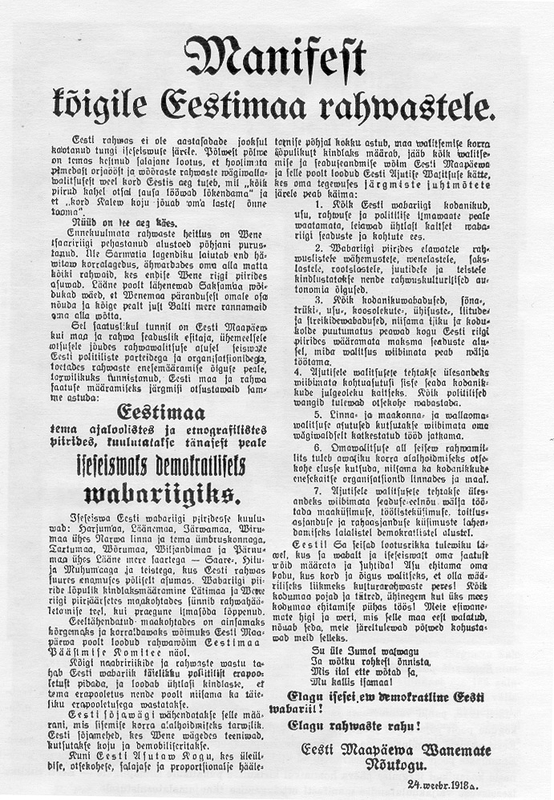 